123456789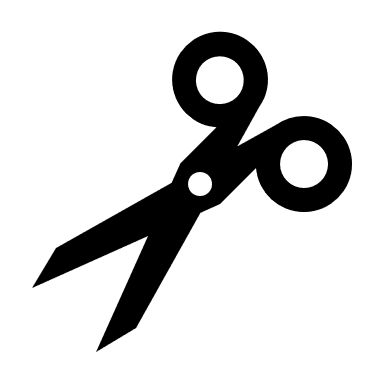 101112